Publicado en Madrid el 15/07/2020 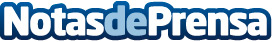 Mascota Planet, valora la opinión de sus clientes con Trusted ShopsTrusted Shops cuenta con la misión de garantizar una mayor seguridad en las compras a través de internet, así como ayudar a las tiendas online a transmitir confianza y transparencia para que los consumidores puedan comprar con total tranquilidad en sus páginas webDatos de contacto:ALVARO GORDOMascota Planet valora tu opinión con Trusted Shops951650484Nota de prensa publicada en: https://www.notasdeprensa.es/mascota-planet-valora-la-opinion-de-sus Categorias: Nacional Marketing Mascotas E-Commerce http://www.notasdeprensa.es